I – OBJETO DE CONHECIMENTO: Números racionais expressos na forma decimal e sua representação na reta numérica; Propriedades da igualdade e noção de equivalência.II - ATIVIDADES:Responda as questões abaixo:De quantos   preciso para formar 1 inteiro? b. Se eu tenho  , quantos décimos faltam para completar 1 inteiro? Na reta numérica a seguir, marque, aproximadamente o número 1.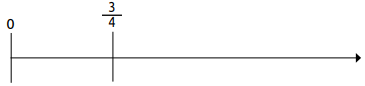 Complete com os sinais de > (maior) ou < (menor):a)  b)   c)   d)   Contorne qual a maior fração em cada item.a)  ou  b)  ou   5. Localize, aproximadamente, os seguintes números    e  na reta numérica a seguir.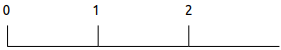 Na reta numérica a seguir, estão anotados os números 0 e  . Localize, aproximadamente, os números  e  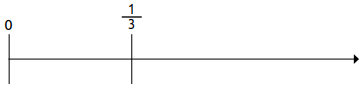 Localize, aproximadamente, o 1 na reta numérica a seguir.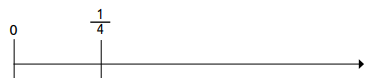 Antônio, Clara, Marina e Lucas colocaram suco em seus copos e tomaram, conforme disposto no quadro a seguir. 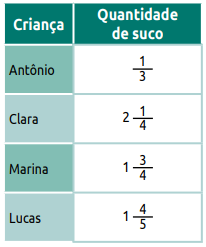 Escreva em ordem crescente a quantidade de suco que cada um tomou.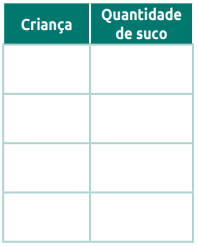 Disponível em: https://tinyurl.com/yxkrgxyg. Acesso em 05 de agosto de 2020.Observe o quadro a seguir.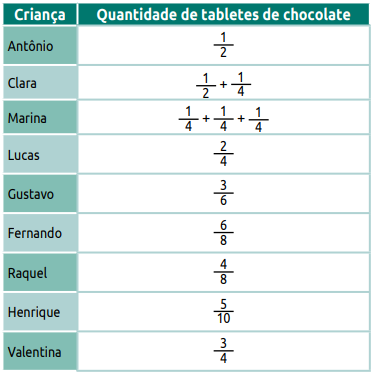 Esse quadro representa a quantidade de chocolate que algumas crianças partiram de um tablete e comeram.De acordo com as informações desse quadro responda.Quem comeu menos chocolate? Foi mais de um ou menos de um?Quem comeu mais? Foi mais de um ou menos de um?Disponível em: https://tinyurl.com/yxkrgxyg. Acesso em 05 de agosto de 2020. (Adaptado)III - RESPOSTAS: a)  4b). 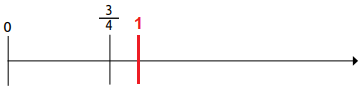 a) b)  c) d) a) b) 5. 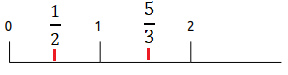 6. 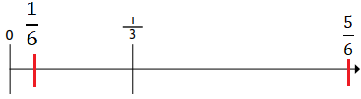  .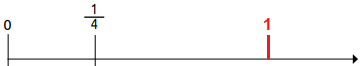 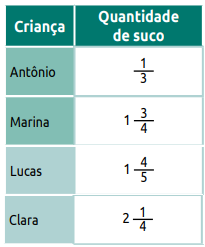 Clara, Marina, Fernando e Valentina. Foi mais de um.Antônio, Lucas, Gustavo, Raquel e Henrique. Foi mais de um.5º ANO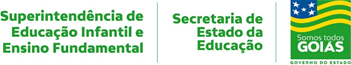 MATEMÁTICAPERÍODO DE REVISÃO – 4ª SEMANAPERÍODO DE REVISÃO – 4ª SEMANAHabilidades Essenciais: (EF05MA02-A) Reconhecer os termos da fração e fazer leitura de números racionais de uso frequente, nas representações fracionária e decimal, e representá-los na reta numérica. (EF05MA10) Concluir, por meio de investigações, que a relação de igualdade existente entre dois membros permanece ao adicionar, subtrair, multiplicar ou dividir cada um desses membros por um mesmo número, para construir a noção de equivalência.Habilidades Essenciais: (EF05MA02-A) Reconhecer os termos da fração e fazer leitura de números racionais de uso frequente, nas representações fracionária e decimal, e representá-los na reta numérica. (EF05MA10) Concluir, por meio de investigações, que a relação de igualdade existente entre dois membros permanece ao adicionar, subtrair, multiplicar ou dividir cada um desses membros por um mesmo número, para construir a noção de equivalência.Nome: Nome: Unidade Escolar:Unidade Escolar: